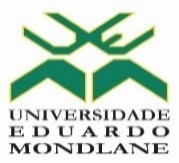 Unidade Orgânica														            Visto                                            Director (a)                      Data  _____/_____/________/Plano de Aquisições/AnoElaborado por:														Verificado por:Data: _____/_____/______/												Data: _____/_____/______/Unidade Orgânica														            Visto                                            Director (a)                      Data  _____/_____/________/Mapa de aquisições efectuadas/AnoElaborado por:														Verificado por:Data: _____/_____/______/												Data: _____/_____/______/N/OCategoriaCategoriaDescriçãoQtdValor Valor por CategoriaData estimada para a entrega1Bens e ServiçosBens não DuradourosMaterial de Escritório      -                                     -     2Bens e ServiçosBens não DuradourosTóners      -                                     -     3Bens e ServiçosBens não DuradourosReagentes para Laboratórios      -                                     -     4Bens e ServiçosBens não DuradourosConsumíveis Laboratoriais      -                                     -     5Bens e ServiçosBens não DuradourosGéneros Alimentícios      -                                     -     6Bens e ServiçosBens não DuradourosConsumíveis de Mercearia      -                                     -     7Bens e ServiçosBens não DuradourosFardamento e Calçado      -                                     -     8Bens e ServiçosBens não DuradourosProdutos de Higiene e Limpeza      -                                     -     9Bens e ServiçosBens não DuradourosMaterial Eléctrico      -                                     -     10Bens e ServiçosBens não DuradourosMaterial de Construção      -                                     -     11Bens e ServiçosBens não DuradourosMaterial de Canalização      -                                     -     12Bens e ServiçosBens não DuradourosPneus      -                                     -     13Bens e ServiçosBens não DuradourosCombustíveis e Lubrificantes      -                                     -     14Bens e ServiçosBens não DuradourosRecargas de Telemóveis      -                                     -     15Bens e ServiçosBens não DuradourosRação      -                                     -     16Bens e ServiçosBens não DuradourosPeças e Acessórios      -                                     -     17Bens e ServiçosBens não DuradourosPassagens Aéreas      -                                     -     18Bens e ServiçosBens não DuradourosOutros Consumíveis Específicos      -                                     -     19Bens e ServiçosBens não DuradourosOutros Bens não Duradouros de Categorização Específica      -                                     -     20Bens e ServiçosServiçosArrendamento      -                                     -     21Bens e ServiçosServiçosComunicações Voz      -                                     -     22Bens e ServiçosServiçosComunicações Internet      -                                     -     23Bens e ServiçosServiçosSegurança      -                                     -     24Bens e ServiçosServiçosElectricidade      -                                     -     25Bens e ServiçosServiçosÀgua      -                                     -     26Bens e ServiçosServiçosPublicação de Anúncios      -                                     -     27Bens e ServiçosServiçosCatering e Ornamentação      -                                     -     28Bens e ServiçosServiçosLimpeza      -                                     -     29Bens e ServiçosServiçosJardinagem      -                                     -     30Bens e ServiçosServiçosFumigação e Controlo de Pragas      -                                     -     31Bens e ServiçosServiçosManutenção e Reparação de Viaturas      -                                     -     32Bens e ServiçosServiçosSeguros de Viaturas      -                                     -     33Bens e ServiçosServiçosManutenção de Ar-Condicionados      -                                     -     34Bens e ServiçosServiçosManutenção e Reparação de Equipamento      -                                     -     35Bens e ServiçosServiçosManutenção e Reparação de Imóveis      -                                     -     36Bens e ServiçosServiçosAluguer de Espaço e Mobiliário      -                                     -     37Bens e ServiçosServiçosGráficos e de Serigrafia      -                                     -     38Bens e ServiçosServiçosServiços de Som e Iluminação      -                                     -     39Bens e ServiçosServiçosOutros Serviços Específicos      -                                     -     40              InvestimentoBens Equipamento Informático       -                                     -     41              InvestimentoBens Mobiliário para Salas de Aulas       -                                     -     42              InvestimentoBens Mobiliário para Gabinetes       -                                     -     43              InvestimentoBens Equipamento Laboratorial       -                                     -     44              InvestimentoBens Licenças e Softwares Específicos       -                                     -     45              InvestimentoBens Aparelhos de Ar-Condicionados       -                                     -     46              InvestimentoBens Viaturas       -                                     -     47              InvestimentoBens Equipamentos e Maquinarias       -                                     -     48              InvestimentoBens Bibliografia       -                                     -     49              InvestimentoBensOutros Bens de Investimento de Caterização Específica      -                                     -     50              InvestimentoObras Públicas                 (Investimento)Empreitada de Obras      -                                     -     51              InvestimentoObras Públicas                 (Investimento) Restauração       -                                     -     52              InvestimentoObras Públicas                 (Investimento) Consultoria       -                                     -     53              InvestimentoObras Públicas                 (Investimento) Outros       -                                     -     TotalTotalTotalTotal                        -     Nº do ConcursoObjectoAbertura das PropostasModalidades de ContrataçãoValor EstimadoValor ContratadoFonte de FinanciamentoFornecedorPonto de situação da entrega do objecto contratualPonto de situação do envio do processo ao Tribunal AdministrativoPonto de situação do pagamentoNº do ConcursoObjectoAbertura das PropostasModalidades de ContrataçãoValor EstimadoValor ContratadoFonte de FinanciamentoFornecedorPonto de situação da entrega do objecto contratualPonto de situação do envio do processo ao Tribunal AdministrativoPonto de situação do pagamento